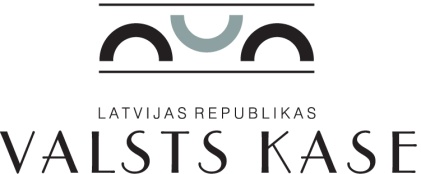 iepirkuma procedūras “Check Point programmatūras apkalpošanas un atbalsta pakalpojuma termiņa pagarināšana” VK/2014/07 komisijas sēdesprotokols RīgaDarba kārtībā:Pretendentu piedāvājumu atvēršana:1.1.	Komisijas priekšsēdētājs A. Rutkis informē, ka iepirkuma procedūrai iesniegts viens piedāvājums – no SIA “OptiCom”.1.2.	Komisijas locekļi paraksta apliecinājumu, ka nav ieinteresēti pretendenta izvēlē vai darbībā un ka nav saistīti ar pretendentu Publisko iepirkumu likuma 23. panta pirmās daļas izpratnē.1.3.	Komisijas priekšsēdētājs A. Rutkis atver iesniegto piedāvājumu un nosauc finanšu piedāvājuma cenu:Pretendenta SIA “OptiCom” piedāvājuma cenas atbilstības sākotnēji novērtētajai paredzamajai līgumcenai izvērtēšana.Nolemj (vienbalsīgi):Pretendenta SIA “OptiCom” piedāvājuma cena 13 000,00 EUR (bez PVN) atbilst sākotnēji novērtētajai paredzamajai līgumcenai 20 000,00 EUR (bez PVN).Komisijas locekļiem izvērtēt pretendenta SIA “OptiCom” piedāvājuma atbilstību iepirkuma procedūras uzaicinājumā norādītajām pretendenta atlases prasībām un tehniskās specifikācijas prasībām.Sanāksmi beidz plkst. 14.30.Pielikumā: 1. Komisijas locekļa apliecinājums uz 4 lp.	2. Pretendentu finanšu piedāvājumu cenas uz 1 lp.2014. gada 23. aprīlī plkst. 14.00Nr. 3Sēdi vada:Informātikas departamenta Infrastruktūras uzturēšanas daļas vadītājsA. RutkisPiedalās:Informātikas departamenta Infrastruktūras uzturēšanas daļas vadītāja vietnieksA. ApšenieksJuridiskā departamenta direktora vietnieksR. ZariņšInfrastruktūras apsaimniekošanas departamenta vecākā eksperteD. KlintsPretendents, kas iesniedza piedāvājumuPiedāvājuma iesniegšanas datums, laiksPiedāvājuma summa EUR(bez PVN)SIA “OptiCom”, reģistrācijas Nr. 40003231409Rūpniecības iela 5, Rīga, LV - 101023.04.2014.plkst. 11.3313 000,00Sēdi vadījaA. RutkisPiedalījāsA. ApšenieksR. ZariņšProtokolējaD. Klints